    Medisch pedicure sport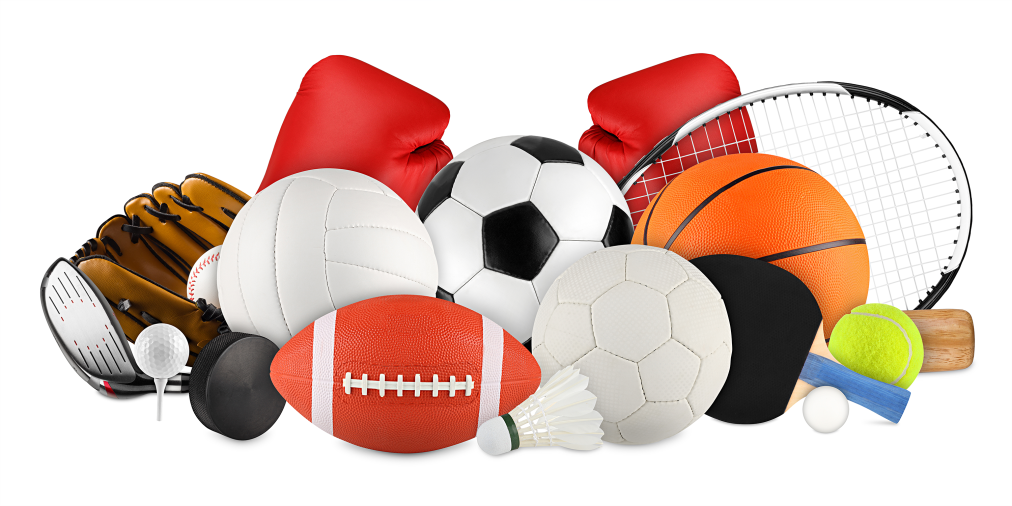 Sport is voor mij een belangrijk onderdeel van mijn leven. Hardlopen, wielrennen, krachttraining en yoga komen iedere week aan bod. Elke sport heeft zijn eigen schoen en als dat niet goed op elkaar is afgestemd, kunnen er verschillende complicaties ontstaan. Heeft u ook last van drukpunten, ingroeiende teennagels, blauwe nagels of vindt u de schoenen te strak zitten? Dan kan ik u misschien helpen, zodat u net als ik zonder problemen uw sport kan beoefenen.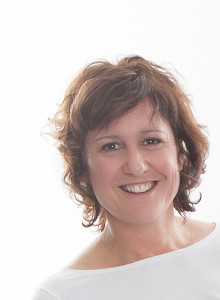 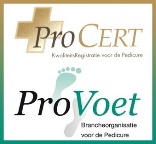 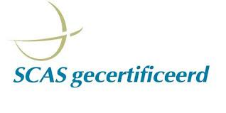 Sporten, wat betekent dat voor de verzorging van uw voeten?